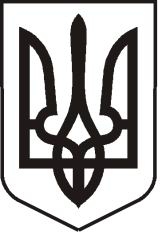  УКРАЇНАЛУГАНСЬКА   ОБЛАСТЬПОПАСНЯНСЬКА  МІСЬКА  РАДАВИКОНАВЧИЙ КОМІТЕТРIШЕННЯ 21  квітня  2015 р.                          м. Попасна	                                          № 23 Про хід виконання міської цільової Програмироботи з обдарованими дітьми та молоддю м. Попаснана 2012-2015 роки у  2014 році    Заслухавши інформацію начальника організаційного відділу міської ради                  Висоцької Н.О. про хід виконання міської цільової Програми роботи з обдарованими дітьми та молоддю м. Попасна на 2012-2015 роки у 2014 році, затвердженої рішенням міської ради від 16.11.2011  № 19/3, керуючись Законом України «Про місцеве самоврядування в Україні»,   виконавчий комітет Попаснянської  міської радиВИРІШИВ:Інформацію начальника організаційного відділу  про хід виконання міської цільової Програми роботи з обдарованими дітьми та молоддю м. Попасна на               2012-2015 роки у 2014 році  прийняти до відома (додається).Організаційному відділу виконкому міської ради  (Висоцька Н.О.)  продовжити роботу з організації виконання міської цільової Програми роботи з обдарованими дітьми та молоддю м. Попасна.Зняти з контролю рішення виконкому міської ради від 12.02.2014 №19 «Про хід виконання міської цільової Програми роботи з обдарованими дітьми та молоддю  м. Попасна на 2012-2015 роки».Контроль за виконанням даного рішення покласти  на заступника міського голови Гапотченко І.В. та організаційний відділ виконкому міської ради (Висоцька Н.О.)                  Міський голова                                                                                Ю.І. ОнищенкоІнформаціяпро хід виконання міської цільової Програми роботи з обдарованими дітьми та молоддю м. Попасна на 2012-2015 роки у 2014 роціМіська цільова  Програма роботи з обдарованими  дітьми і молоддю  м. Попасна на 2012 -2015 роки  діє в місті як пріоритетний напрямок розвитку освіти.Міською  Програмою передбачено виховання підростаючого покоління в дусі патріотизму та демократичних цінностей,  створення умов для надання системної підтримки обдарованим дітям та молоді, їх творчого, інтелектуального, духовного і фізичного розвитку. Постійно діє система пошуку, виявлення та розвитку  обдарованих дітей та  молоді, створення умов для  самореалізації. 16 листопада 2011 року рішенням Попаснянської міської ради було затверджено міську цільову Програму роботи з обдарованими дітьми та молоддю м. Попасна на                 2012-2015 роки. На початку 2014 року до комісії з призначення стипендій міського голови  обдарованим дітям та молоді надійшли  клопотання від відділу освіти, молоді та спорту Попаснянської районної  державної адміністрації,  Попаснянського професійного ліцею залізничного транспорту, КУ «ДЮСШ», Попаснянського МСЗ «Відродження».                  Комісія, розглянувши клопотання,  затвердила номінантів та постановила клопотати перед міським головою про призначення стипендії:-     Василеженко Олені – учениці 11 класу Попаснянської   гімназії  № 20;-     Харченко Олексію – учню 8 класу Попаснянської гімназії № 20;-     Шаховій Юлії -  учениці 10 класу ЗОШ № 1;-     Анисимову Владиславу  - учню 9 класу ЗОШ № 1;-     Міщенко Олександру – учню 11 класу ЗОШ № 24;-     Десятник Христині – учениці 11 класу ЗОШ № 24;-     Лунько Ганні – учениці 9 класу ЗОШ №24;-     Рублевській Маргариті – учениці 10 класу ЗОШ № 21;-     Андреєвій Карині – учениці 10 класу ЗОШ № 25;-     Кащеєвій Дар’ї – учениці 9 класу ЗОШ №25;-     Волошиновій Катерині – учениці 8 класу ЗОШ № 25;-     Селезньовій Катерині – учениці 11 класу ЗОШ № 25, дитині-інваліду;-   Гладуну Андрію – учню Попаснянського професійного ліцею залізничного транспорту;-     Наумову Івану – переможцю кубку України з пауерліфтингу-     Івженко Ользі – чемпіонці Луганської області з важкої атлетики;-     Глущенку Євгенію – переможцю кубку України з пауерліфтингу;-     Бондаренко Дар’ї – переможниці кубку Донецької області з карате;-     Абрамяну Артуру – призеру обласного турніру з вільної боротьби;-     Баєву Владиславу – учаснику Міжнародного конкурсу-фестивалю талановитих дітей «Щасливі долоні».    Згідно розпорядженню міського голови вищевказаним учням була призначена стипендія у розмірі 100 гривень на місяць, яку вони отримували протягом десяти місяців  2014 року. В залі засідань Попаснянської міської ради було проведено зустріч обдарованої молоді з міським головою та урочисто було вручено сертифікати  про призначення стипендії міського голови у присутності викладачів та батьків стипендіатів. На даній зустрічі більшість стипендіатів продемонстрували  присутнім у залі свої таланти.   У 2015 році, в зв’язку з індексацією грошових доходів громадян, депутатами Попаснянської міської ради було прийнято рішення про збільшення щомісячної стипендії до 150 гривень.     Деякі стипендіати отримують стипендію вже другий рік поспіль, а де які вже і третій рік поспіль. Це говорить про те, що дана Програма є стимулом для дітей  і молоді міста в досягненні значних успіхів у  спорті, мистецтві, інтелектуальній та громадській діяльності.  На виконання цієї Програми,  у звітному періоді  на базі Попаснянського міського спортивного закладу «Відродження» було проведено другу  Спартакіаду  для школярів міста, яка включала в собі   9 видів змагань. На даних змаганнях відзначалися грамотами та медалями не тільки команди – переможці, а й кращі гравці команд. Переможцями спартакіади стали: І місце – Попаснянська гімназія № 20, ІІ місце –ЗОШ № 25,   ІІІ місце – ЗОШ № 1. Команди переможці були нагороджені цінними подарунками від виконкому міської ради. Нажаль, у  зв’язку з бойовими діями у нашому регіоні не вдалося провести третю Спартакіаду для школярів міста, яку було заплановано  з листопада  2014 року по березень 2015 року.      У 2014 році, в рамках Програми, вихованці  тренерів  спортивного залу «Богатир» Івженка А.В.,  Кадацької Г.В. та Тагільцева Б.Г. приймали учать у двох обласних  турнірах з пауерліфтингу, в Чемпіонаті і першості  України з пауерліфтингу, в Чемпіонаті Європи з пауерліфтингу та в етапі чемпіонату світу з важкої атлетики серед клубів України. На всіх змаганнях спортсмени показували прекрасні результати та завоювали медалі різного ґатунку. Участь у всіх змаганнях стала можлива завдяки фінансової підтримки Попаснянського міського голови Юрія Івановича Онищенка.            Начальник    організаційного відділу                                                     Н.О. Висоцька 